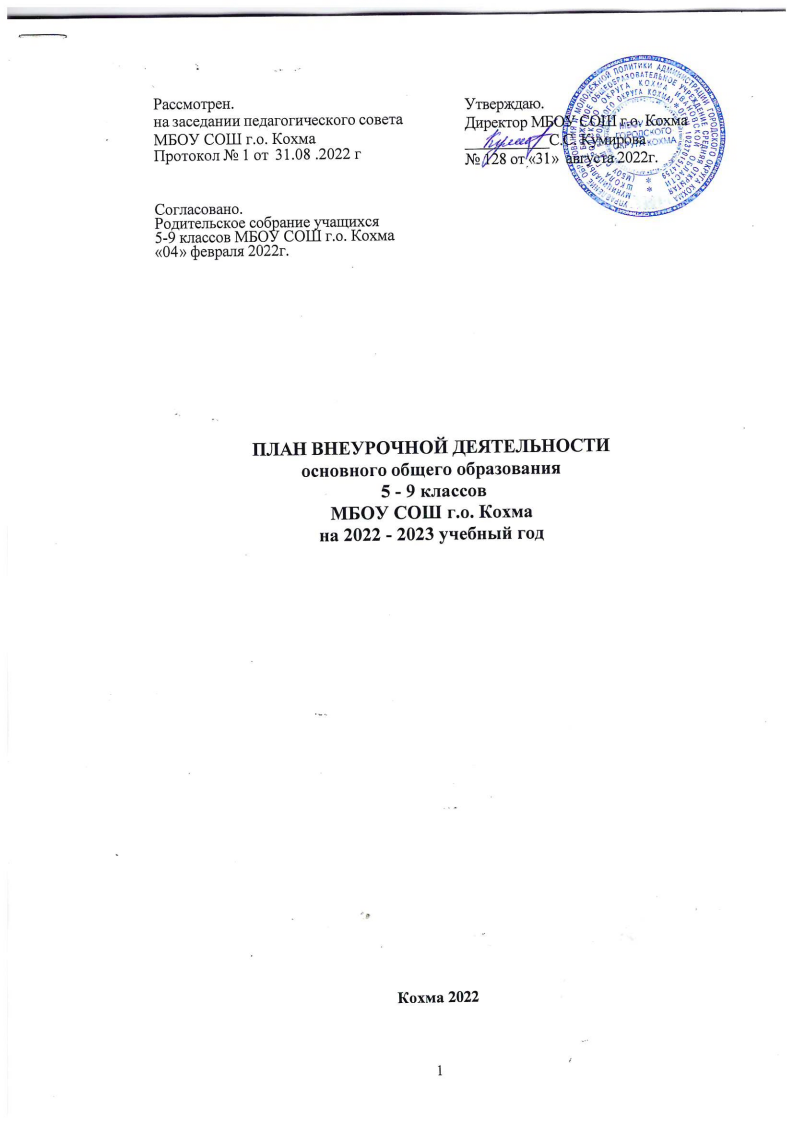 ПЛАН ВНЕУРОЧНОЙ ДЕЯТЕЛЬНОСТИосновного общего образования 5 - 9 классовМБОУ СОШ г.о. Кохмана 2022 - 2023 учебный годКохма 2022Пояснительная запискаПлан внеурочной деятельности МБОУ СОШ г.о. Кохма обеспечивает введение в действие и реализацию требований Федерального государственного образовательного стандарта основного общего образования и определяет общий и максимальный объем нагрузки обучающихся в рамках внеурочной деятельности, состав и структуру направлений и форм внеурочной деятельности по классам.           Внеурочная деятельность – понятие, объединяющее все виды деятельности обучающихся (кроме учебной), в которой возможно и целесообразно решение задач воспитания и обучения обучающихся.         Внеурочная деятельность – это образовательная деятельность, направленная на достижение планируемых результатов освоения основной образовательной программы школы (личностных, метапредметных и предметных), осуществляемую в формах, отличных от урочной.           Внеурочная деятельность является неотъемлемой и обязательной частью основной общеобразовательной программы школы.          Основ ным преимуществом внеурочной деятельности является предоставление учащимся возможности широкого спектра занятий, направленных на их развитие.              План внеурочной деятельности является частью образовательной программы школы.План внеурочной деятельности разработан с учетом требований следующих нормативных документов:Федерального Закона	от	29.12.2012	№	273-ФЗ	«Об образовании в Российской Федерации»;	Приказ Минпросвещения России от 31.05.2021 № 287 “Об утверждении федерального государственного образовательного стандарта основного общего образования” (далее – обновленный ФГОС);Приказ Минобрнауки России от 17.12.2010 г. № 1897 «Об утверждении ФГОС основного общего образования» второго поколения (с изм. от 31.12.2015г.);Письмо Министерства образовании науки РФ «О внедрении внеурочной деятельности и реализации дополнительных общеобразовательных программ (вместе с методическими рекомендациями по организации внеурочной деятельности и реализации дополнительных общеобразовательных программ» от 14.12.2015г. Письмо Министерства образования и науки РФ «О направлении методических рекомендаций по уточнению понятия  и содержания внеурочной деятельности в рамках реализации основных образовательных программ, в том числе проектной деятельности» от 18.08.2017 г. Письмо Минпросвещения «Об участии учеников муниципальных и государственных школ РФ во внеурочной деятельности» от 05.08.2018г. Письмо Минпросвещения РФ «О реализации курсов внеурочной деятельности, программ воспитания и социализации, дополнительных общеобразовательных программ с использованием дистанционных образовательных технологий» от 07.05.2020г. Письмо Министерства просвещения РФ от 17.06.2022 № 03-871 «Об организации занятий «РАЗГОВОРЫ о ВАЖНОМ»; Письмо Минпросвещения РФ от 17.07.2022 г. «О направлении методических рекомендаций» № ТВ-1290/03 по организации внеурочной деятельности в рамках реализации обновленных ФГОС ООО с 01.09.2022г. Письмо Минпросвещения России от 11.11.2021г. № 03-1899 «Об обеспечении учебными изданиями (учебниками и учебными пособиями) обучающихся в 2022/23 учебном году»; Минпросвещения России от 15.02.2022 N АЗ-113/03 "О направлении методических рекомендаций" (вместе с "Информационно-методическим письмом о введении федеральных государственных образовательных стандартов начального общего и основного общего образования"); Образовательные программы основного общего образования:  1). Примерная ООП ООО, одобрена решением федерального учебно-методического объединения по общему образованию, протокол № 1/15 от 08.04.2015г. (в ред. от 04.02.2020г протокол № 1/20).   2). Примерная ООП ООО (обновленный ФГОС), одобрена решением федерального учебно-методического объединения по общему образованию, протокол № 1/22 от 18.03.2022г. 3). ООП ООО МБОУ СОШ г.о. Кохма, 5-9 кл., утверждена приказом от 24.11.2016г.  №166-О; 4). ООП ООО МБОУ СОШ г.о. Кохма 5-9 кл. (обновленный ФГОС). -        Постановление главного государственного санитарного врача РФ от 28 сентября 2020 года № 28 «Об утверждении СП 2.4. 3648-20 «Санитарно-эпидемиологические требования к организациям воспитания и обучения, отдыха и оздоровления детей и молодёжи»; -        Рабочая программа воспитания МБОУ СОШ г.о. Кохма, утвержденная приказом от 31.08.2021г. № 151. -        Устава школы.1.2. Цели внеурочной деятельности:- создание условий для достижения учащимися необходимого для жизни в обществе социального опыта и формирования принимаемой обществом системы ценностей, создание условий для многогранного развития и социализации каждого учащегося в свободное от учёбы время;- создание воспитывающей среды, обеспечивающей активизацию социальных, интеллектуальны интересов учащихся в свободное время, развитие здоровой, творчески растущей личности, с формированной гражданской ответственностью и правовым самосознанием, подготовленным к жизнедеятельности в новых условиях, способными на социально значимую практическую деятельность, реализацию добровольческих инициатив.1.3. Задачи внеурочной деятельности: удовлетворение потребностей в познании, развитии, общении.         1.4. Модель внеурочной деятельности: для достижения поставленных целей внеурочной деятельности в школе реализуется оптимизационная модель внеурочной деятельности, которая предполагает в зависимости от решения педагогического коллектива, родительской общественности, интересов и запросов учащихся и родителей сочетание различных моделей примерного плана внеурочной деятельности:— модель плана с преобладанием учебно-познавательной деятельности, когда наибольшее внимание уделяется внеурочной деятельности по учебным предметам и организационному обеспечению учебной деятельности;— модель плана с преобладанием педагогической поддержки обучающихся и работы по обеспечению их благополучия в пространстве общеобразовательной школы;— модель плана с преобладанием деятельности ученических сообществ и воспитательных мероприятий. В МБОУ СОШ г.о. Кохма реализуется оптимизационная модель с преобладающими компонентами модели плана с педагогической поддержкой обучающихся и работы по обеспечению их благополучия в пространстве общеобразовательной школыОна заключается в оптимизации всех внутренних ресурсов школы и предполагает, что в ее реализации принимают участие все педагогические работники: классные руководители, учителя по предметам, педагоги дополнительного образования (по согласованию), социальный педагог, педагог – психолог (по согласованию).Координирующую роль выполняет классный руководитель, который в соответствии со своими функциями и задачами:взаимодействует с педагогическими работниками, а также учебно-вспомогательным персоналом общеобразовательного учреждения;организует в классе образовательный процесс, оптимальный для развития положительного потенциала личности обучающихся в рамках деятельности общешкольного коллектива;организует систему отношений через разнообразные формы воспитывающей деятельности коллектива класса, в том числе, через органы самоуправления;организует социально значимую, творческую деятельность обучающихся;ведёт учёт посещаемости занятий внеурочной деятельности.        Преимущества оптимизационной модели состоят в минимизации финансовых расходов на внеурочную деятельность, создании единого образовательного методического пространства в образовательном учреждении, содержательном и организационном единстве всех его структурных подразделений.                       1.5. Направления внеурочной деятельности  Внеурочная деятельность в соответствии с ФГОС ООО организуется по направлениям развития личности. Перечень направлений реализации внеурочной деятельности в 5 классе (обновленный ФГОС) и в 6-9 классах (ФГОС) представлен в Таблица 1.Таблица 1Перечень направлений реализации внеурочной деятельности         Содержание каждого направления внеурочной деятельности сформировано с учетом пожеланий учащихся и их родителей (законных представителей) и осуществляется посредством различных форм организации таких, как:Экскурсии;Кружки;Секции;Конференции;Ученическое научное общество;Олимпиады;Соревнования;Конкурсы;Фестивали;Поисковые и научные исследования;Общественно-полезные практики; Написание и защиты проектов.                  Выбор форм организации внеурочной деятельности подчиняется следующим требованиям:—целесообразность использования данной формы для решения поставленных задач конкретного направления;—преобладание практико-ориентированных форм, обеспечивающих непосредственное активное участие обучающегося в практической деятельности, в том числе совместной (парной, групповой, коллективной);—учет специфики коммуникативной деятельности, которая сопровождает то или иное направление внеучебной деятельности;—использование форм организации, предполагающих использование средств ИКТ.1.6. Режим функционирования МБОУ СОШ г.о. Кохма устанавливается в соответствии с санитарными правилами СП 2.4.3648-20 «Санитарно-эпидемиологические требования к организациям воспитания и обучения, отдыха и оздоровления детей и молодежи» и Уставом школы.           1.6.1. МБОУ СОШ функционирует: понедельник - пятница с 08.00 до 18.00 часов.          1.6.2. В соответствии с учебным календарным графиком и учебным планом школы           устанавливается следующая продолжительность учебного года в V– IX классах -            не менее 34 учебных недель.Продолжительность каникул в течение учебного года — не менее 30 календарных дней.Продолжительность внеурочной деятельности учебной недели – максимальная учебная нагрузка учащихся, предусмотренная учебными планами, соответствует требованиям СанПин и осуществляется в соответствии с учебным планом и расписанием занятий в количестве до 10 часов в неделю при очной форме обучения (норматив).           Для школы, в которой обучение осуществляется по очно-заочной форме обучения, продолжительность внеурочной деятельности учебной недели – максимальная нагрузка на учащихся - не более 6 часов в неделю. Сравнительная характеристика часов внеурочной деятельности по очной форме обучения и очно-заочной форме обучения представлена в таблице 2. Время, отведенное на внеурочную деятельность, не учитывается при определении максимально допустимой недельной нагрузки обучающихся.Таблица 2Сравнительная характеристика часов, отводимых на внеурочную деятельность, по очной форме и очно-заочной форме обученияДля обучающихся, посещающих занятия в организациях дополнительного образования, спортивных школах, музыкальных школах и других образовательных организациях, количество часов внеурочной деятельности сокращается, при предоставлении родителями (законными представителями) обучающихся, справок, указанных организаций.Внеурочная деятельность организуется во второй половине дня не менее, чем через 40 минут после окончания учебной деятельности, либо в первой половине дня для учащихся второй смены.Ежедневно может проводиться от 1 до 2-х занятий, в соответствии с расписанием и с учётом общего количества часов недельной нагрузки по внеурочной деятельности, а также с учётом необходимости разгрузки последующих учебных дней и перенос часов внеурочной деятельности на каникулы. Обеспечение реализации учебного планаПлан внеурочной деятельности на 2022-2023 учебный год обеспечивает выполнение гигиенических требований к режиму образовательного процесса, установленных санитарным правилами СП 2.4.3648-20 «Санитарно-эпидемиологические требования к организациям воспитания и обучения, отдыха и оздоровления детей и молодежи», действующим с 1 января 2021 года и предусматривает организацию внеурочной деятельности в 5-9 классах, реализующих федеральные государственные образовательные стандарты общего образования.Общеобразовательное учреждение укомплектовано педагогическими кадрами и обладает материально-технической базой для осуществления обучения согласно данному учебному плану.Занятия внеурочной деятельности осуществляются при наличии рабочих программ, утвержденных на методических объединениях школы.             К участию во внеурочной деятельности могут привлекаться организации и учреждения дополнительного образования, культуры и спорта, сферы производства. В этом случае внеурочная деятельность может проходить не только в помещении образовательной организации, но и на территории другого учреждения (организации), участвующего во внеурочной деятельности. Это может быть, например, спортивный комплекс, музей, театр, предприятие и др.            Внеурочная деятельность тесно связана с дополнительным образованием детей в части создания условий для развития творческих интересов детей, включения их в художественную, техническую, спортивную и другую деятельность. Объединение усилий внеурочной деятельности и дополнительного образования строится на использовании единых форм организации.                    Промежуточная аттестация в рамках внеурочной деятельности не проводится.  Особенности плана внеурочной деятельности для 5 класса в соответствии с обновленными требованиями ФГОСПлан внеурочной деятельности представляет собой целостную систему функционирования образовательной организации в сфере внеурочной деятельности и включает в себя:* внеурочную деятельность по учебным предметам образовательной программы (учебные курсы, учебные модули по выбору обучающихся, родителей (законных представителей) несовершеннолетних обучающихся, в том числе предусматривающие углубленное изучение учебных предметов, с целью удовлетворения различных интересов обучающихся, потребностей в физическом развитии и совершенствовании, а также учитывающие этнокультурные интересы, особые образовательные потребности обучающихся с ОВЗ;	внеурочную деятельность по формированию функциональной грамотности (читательской, математической, естественно-научной, финансовой) обучающихся (интегрированные курсы, метапредметные кружки, факультативы, научные сообщества, в том числе направленные на реализацию проектной и исследовательской деятельности);	внеурочную деятельность по развитию личности, ее способностей, удовлетворения образовательных потребностей и интересов, самореализации обучающихся, в том числе одаренных, через организацию социальных практик (в том числе волонтёрство), включая общественно полезную деятельность, профессиональные пробы, развитие глобальных компетенций, формирование предпринимательских навыков, практическую подготовку, использование возможностей организаций дополнительного образования, профессиональных образовательных организаций и социальных партнеров в профессионально-производственном окружении;	внеурочную деятельность, направленную на реализацию комплекса воспитательных мероприятий на уровне образовательной организации, класса, занятия, в том числе в творческих объединениях по интересам, культурные и социальные практики с учетом историко-культурной и этнической специфики региона, потребностей обучающихся, родителей (законных представителей) несовершеннолетних обучающихся;	внеурочную деятельность по организации деятельности ученических сообществ (подростковых коллективов), в том числе ученических классов, разновозрастных объединений по интересам, клубов; детских, подростковых и юношеских общественных объединений, организаций и т. д.;	внеурочную деятельность, направленную на организационное обеспечение учебной деятельности (организационные собрания, взаимодействие с родителями по обеспечению успешной реализации образовательной программы и т. д.);	внеурочную деятельность, направленную на организацию педагогической поддержки обучающихся (проектирование индивидуальных образовательных маршрутов, работа тьюторов, педагогов-психологов); внеурочную деятельность, направленную на обеспечение благополучия обучающихся в пространстве общеобразовательной школы (безопасности жизни и здоровья школьников, безопасных межличностных отношений в учебных группах, профилактики неуспеваемости, профилактики различных рисков, возникающих в процессе взаимодействия школьника с окружающей средой, социальной защиты учащихся).         Для достижения целей и задач внеурочной деятельности используется все многообразие доступных объектов отечественной культуры, в том числе наследие отечественной кинематографии.             Модель реализации плана внеурочной деятельности для 5 класса выбрана оптимизационная с преобладанием педагогической поддержки обучающихся и работы по обеспечению их благополучия в пространстве образовательной организации.                  Организация жизни ученических сообществ является важной составляющей внеурочной деятельности, направленной на формирование российской гражданской идентичности и таких компетенций, как:   -       компетенций конструктивного, успешного и ответственного поведения в обществе с учетом правовых норм, установленных российским законодательством;          -   социальная самоидентификация обучающихся посредством личностно значимой и общественно приемлемой деятельности,  приобретение знаний о социальных ролях человека;         -  компетенции в сфере общественной самоорганизации, участие в общественно значимой совместной деятельности.            Организация деятельности ученических сообществ происходит:        - в рамках внеурочной деятельности в ученическом классе, общешкольной внеурочной деятельности,  в сфере школьного ученического самоуправления,  участия в детско-юношеских  общественных объединениях , созданных в школе и за ее пределами;        -  через приобщение обучающихся к общественной деятельности и школьным традициям, участие обучающихся в деятельности производственных, творческих объединениях, благотворительных организациях;       - через участие в экологическом просвещении сверстников, родителей, населения, в благоустройстве школы, класса, города, в ходе партнерства с общественными организациями и объединениями.            Формы реализации внеурочной деятельности школа определяет самостоятельно, приоритетными формами являются такие, как: проектная и исследовательская деятельность, экскурсии, деловые игры, практики.           При реализации плана внеурочной деятельности допускается формирование разновозрастных групп.           В целях реализации плана внеурочной деятельности школа использует ресурсы других организаций ( ЦВР г.о. Кохма, Музей г.о. Кохма, библиотеки г.о. Кохма, научная библиотека г. Иваново,  КДН и ЗП в г.о. Кохма, ОП № 5 г.о. Кохма, ООО «Престиж» г.о. Кохма, стадион «Рекорд» г.о. Кохма и др.).           План внеурочной деятельности имеет инвариантную часть и часть , формируемую участниками образовательных отношений (вариативная часть).            Инвариантная часть плана внеурочной деятельности включает:   - Разговоры о важном – 1 час в неделю;   - Формирование функциональной грамотности, в том числе финансовой грамотности  - 1 час в неделю; - Удовлетворение предпрофессиональных интересов учащихся – 1 час в неделю.                Вариативна часть плана внеурочной деятельности включает:     - реализация особых интеллектуальных и социокультурных потребностей – 3 часа в неделю/ по очно-заочной форме обучения – 1 час в неделю;    - удовлетворение интересов в творческом и физическом развитии – 2 часа в неделю/ по очно-заочной форме обучения 1 час в неделю;    - удовлетворение социальных интересов, участие в деятельности общественных организаций – 2 ч в неделю/ по очно-заочной форме обучения 1 час в неделю.2.1.2. Особенности содержания плана внеурочной деятельности для 5 класса в соответствии с требованиями обновленных ФГОС           Инвариантная часть плана внеурочной деятельности представлена такими образовательными областями, как:         Образовательная область плана внеурочной деятельности «Разговоры о важном» (1 ч/н) представлено циклом информационно просветительских занятий.          Основная цель занятий патриотической, нравственной и экологической направленности – развитие целостного отношения обучающихся к своей Родине – России, населяющим ее людям, их уникальной истории, богатой природе и великой культуре.           Основная задача этих занятий – формирование соответствующей внутренней позиции личности обучающегося, необходимой ему для конструктивного и ответственного поведения в обществе.          Основные темы занятий, связаны с важнейшими аспектами жизни человека в современной России: знанием родной истории и пониманием сложностей современного мира, техническим прогрессом и сохранением природы, ориентацией в мировой художественной культуре и повседневной культуре поведения, доброжелательным отношением к окружающим и ответственным отношением к собственным поступкам.                        Образовательная область плана внеурочной деятельности «Формирование функциональной грамотности» представлено метапредметным кружком «Финансовая грамотность» (1 ч/н).   Основная цель занятий кружка «Финансовая грамотность» - развитие способности обучающихся применять приобретенные знания, умения и навыки для решения задач в различных сферах жизнедеятельности (обеспечение связи обучения с жизнью).   Основная задача – формирование финансовой грамотности обучающихся, направленной на развитие креативного мышления, глобальных компетенций.              Образовательная область плана внеурочной деятельности «Удовлетворение профориентационных интересов и потребностей обучающихся» (1 ч/н) представлена программой «Швейное дело».    Цель программы – развитие ценностного отношения обучающихся к труду, как основному способу достижения жизненного благополучия и ощущения уверенности в жизни, подготовка обучающихся к осознанному выбору своей будущей профессии. Создавая условия для социальной адаптации учащихся в обществе путём освоения специальных трудовых приёмов по профессии швея, программа актуализирует профессиональное самоопределение, позитивный взгляд на труд в постиндустриальном мире, охватывающей не только профессиональную, но и внепрофессиональную составляющую такой деятельности.    Основные задачи программы -  формирование готовности обучающихся к осознанному выбору продолжения своего образования и будущей профессии, осознание важности получаемых в школе и на производстве знаний для  дальнейшей профессиональной  и внепрофессиональной деятельности.   Основное содержание программы «Швейное дело» -  знакомство с профессией швея в современной экономике и способами получения профессионального образования; создание условий для развития над профессиональных навыков (общение, работа в команде, поведение в конфликтной ситуации и т.п.); создание условий для познания обучающимся самого себя, своих мотивов, устремлений, склонностей как условий формирования уверенности в себе, способности адекватно оценивать свои силы и возможности.              Рабочая программа «Швейное дело» интегрирована с разделом «Технологии обработки материалов и пищевых продуктов» примерной рабочей программы основного общего образования по учебному предмету «Технология» (2021г.), в котором на конкретных примерах показана реализация общих положений, сформулированных в модуле «Производство и технологии». Освоение технологии ведётся по единой схеме, которая реализуется во всех без исключения модулях. Разумеется, в каждом конкретном случае возможны отклонения от названной схемы.  Однако, эти отклонения только усиливают общую идею об универсальном характере технологического подхода. Основная цель данного модуля: освоить умения реализации уже имеющихся технологий. Значительное внимание уделяется технологиям создания уникальных изделий творчества.            Вариативная часть плана внеурочной деятельности, формируемая школой, представлена такими образовательными областями, как:Образовательная область плана внеурочной деятельности «Занятия, связанные с реализацией особых интеллектуальных и социокультурных потребностей учащихся».            Основная цель: интеллектуальное и общекультурное развитие обучающихся, удовлетворение их особых познавательных, культурных, оздоровительных потребностей и интересов.           Основная задача: формирование ценностного отношения обучающихся к знаниям, как залогу их собственного будущего, и к культуре в целом, как к духовному богатству общества, сохраняющему национальную самобытность народов России.Эта образовательная область представлена дополнительным изучением учебного предмета геометрия. На реализацию рабочей программы внеурочной деятельности «Занимательная геометрия» отводится 0,5 часа в неделю.               Программа «Занимательная геометрия» создана с целью расширить школьный материал, связанный с изучением математики в 5 классе, познакомить с историческими сведениями в области математики, способствовать развитию интереса и мотивации к изучению математики, формировать начальные учебно-исследовательские навыки.            Задачи рабочей программы «Занимательная геометрия» - развитие мотивации изучения математики, развитие основ математических знаний.            Содержание данного курса направлено на вовлечение учащихся в учебно-познавательный процесс (с различной математической подготовкой).Основной акцент в процессе изучения курса делается на развитие логического и абстрактного мышления, пространственного воображения, способности учащихся самостоятельно работать над получением новых знаний.                  Рабочая программа внеурочной деятельности «Безопасная дорога». На реализацию программы отводится 0,5 часа в неделю.             Цель программы – формирование у обучающихся устойчивых навыков переключения на самоконтроль в окружающей дорожно-транспортной среде, культуры поведения на транспортных магистралях, маленьких дорогах, рядом с остановками, во дворе дома, придомовой территории.             Задачи программы – формирование осознанного поведения на дороге для самосохранения, развитие навыков и практических умений при ЧС на дороге.Программа «Безопасная дорога» интегрирована с учебным предметом «ОБЖ» (глава 3 «Дорожное движение и безопасность человека», 7 класс; глава 7 «Безопасное поведение на улицах и дорогах», 8 класс).            Рабочая программа предметного кружка «Биологическое краеведение». На реализацию программы отводится 0,5 часа в неделю.           Цель программы:           Задачи программы:          Программа интегрирована с учебным предметом «Биология».           Образовательная область плана внеурочной деятельности «Занятия, направленные на удовлетворение интересов и потребностей обучающихся в творческом и физическом развитии, помощь в самореализации, раскрытии и развитии способностей и талантов».            Основная цель: удовлетворение интересов и потребностей обучающихся в творческом и физическом развитии, помощь в самореализации, раскрытии и развитии способностей и талантов.           Основные задачи: раскрытие творческих способностей учащихся, формирование у них чувства вкуса и умения ценить прекрасное, формирование ценностного отношения к культуре; физическое развитие обучающихся, привитие им любви к спорту и побуждение к здоровому образу жизни, воспитание силы воли, ответственности, формирование установок на защиту слабых; оздоровление школьников, привитие им любви к своему краю, его истории и культуре, природе, развитие их самостоятельности и ответственности, формирование навыка самообслуживающего труда.            Эта образовательная область представлена рабочей программой кружка «Литературная гостиная».  На реализацию программы отводится 0,5 часа в неделю.           Цель программы:           Задачи программы:Программа интегрирована с учебными предметами образовательной области «Искусство», «ОДНК НР».             Программа кружка школьной информационной службы «Три-Я». На реализацию программы отводится 0, 5 часа в неделю.              Цель программы:             Задачи программы: информирование о главных событиях в стране, регионе, городе школьной жизни; создание школьной музейной экспозиции «История школы в лицах».             Образовательная область плана внеурочной деятельности «Занятия, направленные на удовлетворение социальных интересов и потребностей обучающихся, на педагогическое сопровождение деятельности социально ориентированных ученических сообществ, общественных объединений, органов ученического самоуправления, на организацию совместно с обучающимися комплекса мероприятий воспитательной направленности»            Основная цель: развитие важных для жизни человека социальных умений – заботиться о других и организовать свою собственную деятельность, лидировать и подчиняться, брать на себя инициативу и нести ответственность, отстаивать свою точку зрения и принимать другие точки зрения.          Основная задача: обеспечение психологического благополучия в образовательном пространстве школы, создание условия для развития ответственности за формирование макро- и микро- коммуникаций, складывающихся в образовательной организации, понимание зон личного влияния на уклад жизни школы.           Эта образовательная область внеурочной деятельности представлена рабочей программой волонтерского отряда «Добрые руки, горячие сердца». На реализацию программы отводится 0,5 часа в неделю.            Цель программы: воспитание у обучающихся социальной активности, трудолюбия, милосердия, уважения к правам и свободам человека.             Задачи программы: научиться оказанию и проявлению помощи одиноким пожилым людям, ветеранам педагогического труда, а также поддержка благотворительных акций по оказанию помощи животным, охране окружающей среды и пропаганде здорового образа жизни.Программа ориентирована на организацию социального служения учащихся в городе, микрорайоне школы, помощь пострадавшим, оказание поддержки людям, оказавшимся в трудной жизненной ситуации. Сетка плана внеурочной деятельности для 5 класса по обновленным ФГОС представлена в таблице 3.                                                                                                                                         Таблица 3                     План внеурочной деятельности для 5 класса по обновленным ФГОС           Ожидаемые результаты реализации плана внеурочной деятельности для 5 класса прописаны в рабочих программах внеурочной деятельности, в основной общеобразовательной программе основного общего образования по обновленным ФГОС, утвержденной приказом от    №2.2. Особенности структуры и содержания плана внеурочной деятельности для 6-9 классов на 2022-2023 уч.год (ФГОС)  План внеурочной деятельности определяет состав и структуру направлений, формы организации, объем внеурочной деятельности на уровне основного общего образования (до 1750 часов за пять лет обучения по очной форме обучения) с учетом интересов учащихся и возможностей организации, осуществляющей образовательную деятельность. Для обучающихся по очно-заочной форме до 6 часов в неделю ( см. табл. 1 на с.5).учет познавательных потребностей учащихся и социального заказа родителей;- учет кадрового потенциала школы;- поэтапность развития нововведений;- соблюдение санитарно-гигиенических норм;- соблюдение преемственности и перспективности обучения.Специфика внеурочной деятельности заключается в том, что в условиях общеобразовательного учреждения ребёнок получает возможность подключиться к занятиям по интересам, познать новый способ существования – безоценочный, при этом обеспечивающий достижение успеха благодаря его способностям независимо от успеваемости по обязательным учебным дисциплинам.Внеурочная деятельность опирается на содержание основного образования, интегрирована с ним, что позволяет сблизить процессы воспитания, обучения и развития, решая тем самым одну из наиболее сложных проблем современной педагогики.  В процессе совместной творческой деятельности учителя и учащегося происходит становление личности ребенка.План отражает основные цели и задачи, стоящие перед школой. Целью внеурочной деятельности является создание условий для развития творческого потенциала учащихся, создание основы для осознанного выбора и последующего усвоения профессиональных образовательных программ, воспитание гражданственности, трудолюбия, уважения к правам и свободам человека, любви к окружающей природе, Родине, семье, формирование здорового образа жизни. Внеурочная деятельность в рамках МБОУ СОШ городского округа Кохма решает следующие специфические задачи:- создать комфортные условия для позитивного восприятия ценностей основного образования и более успешного освоения его содержания;- способствовать осуществлению воспитания благодаря включению детей в личностно значимые творческие виды деятельности, в процессе которых формируются нравственные, духовные и культурные ценности подрастающего поколения;- компенсировать отсутствие и дополнить, углубить в основном образовании те или иные учебные курсы, которые нужны обучающимся для определения индивидуального образовательного маршрута, конкретизации жизненных и профессиональных планов, формирования важных личностных качеств;- ориентировать учащихся, проявляющих особый интерес к тем или иным видам деятельности, на развитие своих способностей по более сложным программам.Программы внеурочной деятельности направлены:- на расширение содержания программ общего образования;- на коррекцию успеваемости и преодоление затруднений учащихся в учебной    деятельности и развитие их интеллектуального потенциала;- на овладение навыками адаптации учащихся к социуму;- на реализацию основных направлений региональной образовательной политики;- на формирование личности ребенка средствами искусства, творчества, спорта.Организуется во внеурочное время для удовлетворения потребностей учащихся в содержательном досуге, их участия в самоуправлении и общественно полезной деятельности. Внеурочная деятельность ориентирован на достижение планируемых результатов освоения основной образовательной программы, рабочей программы воспитания школы.2.2.1 План внеурочной деятельности для 6-9 классов разработан с учетом требований следующих нормативных документов:Федерального	Закона	от	29.12.2012	№	273-ФЗ	«Об образовании в Российской Федерации»;	-            Приказ Минобрнауки России от 17.12.2010 г. № 1897 «Об утверждении ФГОС основного общего образования» второго поколения (с изм. от 31.12.2015г.);- Письмо Министерства образовании науки РФ «О внедрении внеурочной деятельности и реализации дополнительных общеобразовательных программ (вместе с методическими рекомендациями по организации внеурочной деятельности и реализации дополнительных общеобразовательных программ» от 14.12.2015г.- Письмо Министерства образования и науки РФ «О направлении методических рекомендаций по уточнению понятия и содержания внеурочной деятельности в рамках реализации основных образовательных программ, в том числе проектной деятельности» от 18.08.2017 г.- Письмо Минпросвещения «Об участии учеников муниципальных и государственных школ РФ во внеурочной деятельности» от 05.08.2018г.-  Письмо Минпросвещения РФ «О реализации курсов внеурочной деятельности, программ воспитания и социализации, дополнительных общеобразовательных программ с использованием дистанционных образовательных технологий» от 07.05.2020г.- Письмо Министерства просвещения РФ от 17.06.2022 № 03-871 «Об организации занятий «РАЗГОВОРЫ о ВАЖНОМ», - Письмо Минпросвещения РФ от 17.07.2022 г. «О направлении методических рекомендаций» № ТВ-1290/03 по организации внеурочной деятельности в рамках реализации обновленных ФГОС ООО с 01.09.2022г.- Письмо Минпросвещения России от 11.11.2021г. № 03-1899 «Об обеспечении учебными изданиями (учебниками и учебными пособиями) обучающихся в 2022/23 учебном году»,- Минпросвещения России от 15.02.2022 N АЗ-113/03 "О направлении методических рекомендаций" (вместе с "Информационно-методическим письмом о введении федеральных государственных образовательных стандартов начального общего и основного общего образования"); Образовательные программы основного общего образования:  1). Примерная ООП ООО, одобрена решением федерального учебно-методического объединения по общему образованию, протокол № 1/15 от 08.04.2015г. (в ред. от 04.02.2020г протокол № 1/20).  2). ООП ООО МБОУ СОШ г.о. Кохма, 5-9 кл., утверждена приказом от 24.11.2016г.  №166-О;2). Программа воспитания Устава школы.               2.2.2. Модель реализации плана внеурочной деятельности для 6-9 классов  -  оптимизационная с преобладанием педагогической поддержки обучающихся и работы по обеспечению их благополучия в школе.Координирующую роль выполняет классный руководитель, который создает единое образовательное и методическое пространство с привлечением к реализации задач внеурочной деятельности внутренних ресурсов. Внеурочная деятельность на базе школы реализуется через системы неаудиторной занятости, дополнительного образования и работу классных руководителей по следующим направлениям развития личности: Спортивно-оздоровительноеДуховно-нравственноеСоциальноеОбщеинтеллектуальноеОбщекультурное.Разговоры о важном.Принципы организации внеурочной деятельностиВключение учащихся в активную деятельность.Доступность материала и наглядность.Учёт возрастных особенностей.Сочетание индивидуальных и коллективных форм деятельности.Целенаправленность и последовательность деятельности (от простого к   сложному)Использование разнообразных форм занятийСодержание занятий, предусмотренных в рамках внеурочной деятельности, формируется с учетом пожеланий учащихся и их родителей (законных представителей) и реализуется посредством различных форм и видов (игровая; познавательная; проблемно-ценностное общение; досугово-развлекательная деятельность; художественное творчество; трудовая деятельность; спортивно-оздоровительная деятельность).                 2.2.3. Направления и формы реализации внеурочной деятельности                                                               для 6-9 классов         Разговоры о важном, социальное, обще интеллектуальное, общекультурное, духовно-нравственное, спортивно-оздоровительное, которые реализуются через такие формы занятий с учащимися, как: классные часы, проектная и исследовательская деятельность, общешкольные мероприятия, КТД, участие в общественных объединениях, кружках, секциях и т.п.  Особое место во внеурочной деятельности отводится проектной и исследовательской деятельности, целью которой является - расширение знаний учащихся о предмете исследования, формирование умения работать с разными источниками информации; развитие познавательной активности и целеустремленности.          Реализация воспитательного потенциала курсов внеурочной деятельности происходит в рамках реализации рабочей программы воспитания в следующих выбранных школьниками направления.2.2.4. Структура плана внеурочной деятельности для 6-9 классовна 2022-2023 уч.год           Инвариантная часть плана внеурочной деятельности представлена такими образовательными областями, как:         Образовательная область плана внеурочной деятельности «Разговоры о важном» (1 ч/н) представлено циклом информационно просветительских занятий.          Основная цель занятий патриотической, нравственной и экологической направленности – развитие целостного отношения обучающихся к своей Родине – России, населяющим ее людям, их уникальной истории, богатой природе и великой культуре.           Основная задача этих занятий – формирование соответствующей внутренней позиции личности обучающегося, необходимой ему для конструктивного и ответственного поведения в обществе.          Основные темы занятий, связаны с важнейшими аспектами жизни человека в современной России: знанием родной истории и пониманием сложностей современного мира, техническим прогрессом и сохранением природы, ориентацией в мировой художественной культуре и повседневной культуре поведения, доброжелательным отношением к окружающим и ответственным отношением к собственным поступкам.       Вариативна часть плана внеурочной деятельности представлена такими образовательными направлениями такими, как:          Общеинтеллектуальное развитие (познавательная деятельность).               Курсы внеурочной деятельности, направленные на передачу школьникам социально значимых знаний, развивающие их любознательность, расширяющие их кругозор, позволяющие привлечь их внимание к экономическим, политическим, экологическим, гуманитарным проблемам нашего общества, формирующие их гуманистическое мировоззрение и научную картину мира: «Занимательная геометрия», «Основы финансовой грамотности» (6 -7 кл.), «Финансовая грамотность» (8-9 кл.) «Нескучная математика» (6-7 кл.), «Учиться - это здорово!» (метапредметный кружок) (8-9 кл.), «IТ-ка» (9 кл.): цель – формирование и развитие компетентности в области использования информационно-коммуникативных технологий. Содержание курса направлено на формирование умений искать и использовать информационные ресурся для решения практических и учебных задач, создавать информацитонные ресурсы разного типа и для разных аудиторий. Это расширяет  учебный материал по предмету «Информатика» и способствует развитию интереса к ЦОС школы.Общекультурное развитие (художественное творчество).Целесообразность данного направления заключается в воспитании способности к духовному развитию, нравственному самосовершенствованию, формированию ценностных ориентаций, развитие обшей культуры, знакомство с общечеловеческими ценностями мировой культуры, духовными ценностями отечественной культуры, нравственно-этическими ценностями многонационального народа России и народов других стран.Основные задачи:формирование ценностных ориентаций общечеловеческого содержания; становление активной жизненной позиции;     «Литературная гостиная» (8-9 кл.). 1. Сформировывать осознанное владение системой норм русского литературного   языка.2. Закладывать основы стихосложения.3. Воспитывать осознанное этикетное поведение.4. Прививать культурно-ценностное отношение к русской речи.Формы занятий:Беседы, дискуссии,  встречи с людьми творческих профессий.             Курсы внеурочной деятельности, создающие благоприятные условия для самореализации школьников, направленные на раскрытие их творческих способностей, которые помогут им в дальнейшем принести пользу другим людям или обществу в целом; формирование чувства вкуса и умения ценить прекрасное, на воспитание ценностного отношения школьников к культуре и их общее духовно-нравственное развитие: «Пушкинский театр» (6-8кл.).           Духовно-нравственное развитие (проблемно-ценностное общение).Целесообразность названного направления заключается в обеспечении духовно-нравственного развития обучающихся в единстве урочной, внеурочной и внешкольной деятельности, в совместной педагогической работе образовательного учреждения, семьи и других институтов общества.Основные задачи:•	формирование способности к духовному развитию, реализации творческого потенциала в учебно-игровой, предметно-продуктивной, социально ориентированной деятельности на основе нравственных установок и моральных норм, непрерывного образования, самовоспитания и универсальной духовно-нравственной компетенции – «становиться лучше»;•	укрепление нравственности – основанной на свободе воли и духовных отечественных традициях, внутренней установки личности школьника поступать согласно своей совести;•	формирование основ морали – осознанной обучающимися необходимости определенного поведения, обусловленного принятыми в обществе представлениями о добре и зле, должном и недопустимом; укрепление у школьника позитивной нравственной самооценки и самоуважения, жизненного оптимизма;•	формирование основ нравственного самосознания личности (совести) – способности школьника формулировать собственные нравственные обязательства, осуществлять нравственный самоконтроль, требовать от себя выполнения моральных норм, давать нравственную оценку своим и чужим поступкам;•	принятие обучающимися базовых общенациональных ценностей;•	развитие трудолюбия, способности к преодолению трудностей;•	формирование основ российской гражданской идентичности;•	пробуждение веры в Россию, чувства личной ответственности за Отечество;•	формирование патриотизма и гражданской солидарности;•	развитие навыков организации и осуществления сотрудничества с педагогами, сверстниками, родителями, старшими детьми в решении общих проблем;           Курсы внеурочной деятельности по духовно-нравственному развитию направленны на развитие коммуникативных и лидерских компетенций школьников, проектного мышления, воспитание у них культуры общения, развитие умений слушать и слышать других, уважать чужое мнение и отстаивать свое собственное, терпимо относиться к разнообразию взглядов людей, на развитие самостоятельности и ответственности школьников: «Разговор о важном» (6-9 кл.), объединение «Патриот» (6-9 кл.), добровольческий отряд «Добрые руки, горячие сердца» (6-9 кл.), проект «Зорко одно лишь сердце» (6-7 кл.) , «Жизнь замечательных людей» ( 8-9 кл.).             Программа проектной деятельности «Я – гражданин России» .     Цель: формирование личности ребенка как гражданина и патриота России с присущими ему ценностями, взглядами, ориентациями, установками, мотивами деятельности и поведения; воспитание уважения к культурному и историческому прошлому России, к истории и традициям родного края. Форма организации: учебный курс в форме факультатива.            Общеинтеллектуальное развитие. Целесообразность названного направления заключается в обеспечении достижения планируемых результатов освоения основной образовательной программы основного общего образования. Основные задачи:  формирование навыков научно-интеллектуального труда; развитие культуры логического и алгоритмического мышления, воображения; формирование первоначального опыта практической деятельности;овладение навыками универсальных учебных действий у обучающихся на ступени основного общего образования.Задачи:формирование умения рассуждать как компонента логической грамотности;освоение эвристических приемов рассуждений;формирование интеллектуальных умений, связанных с выбором стратегии решения, анализом ситуации, сопоставлением данных;развитие познавательной активности и самостоятельности учащихся;формирование способностей наблюдать, сравнивать, обобщать, находить простейшие закономерности, использовать догадку, строить и доказывать простейшие гипотезы;формирование пространственных представлений и пространственного воображения;привлечение учащихся к обмену информацией в ходе свободного общения на занятиях.Формы занятий:Практические занятия, проекты, научно-практические конференции, туристско-краеведческая деятельность, проектная и исследовательская деятельность.            Курсы внеурочной деятельности направленны на воспитание у школьников любви к своему краю, культуре, природе, его истории, чувства гордости за свою малую Родину и Россию; на краеведение «Мой дом, моя улица, мой город – моя малая Родина» (6-9 кл.), «Замечательные люди Ивановского края» (6-9 кл.), программы включают такие модули, как: историческое, литературное, геогфическое, церковное краеведение.          Курсы внеурочной деятельности, направленные на раскрытие творческого, умственного и физического потенциала школьников, развитие у них навыков конструктивного общения, умений работать в команде: «IT-ка» (6-7 кл.).  Спортивно-оздоровительная деятельность (физическое развитие).         Целесообразность данного направления заключается в формировании знаний, установок, личностных ориентиров и норм поведения, обеспечивающих сохранение и укрепление физического, психологического и социального здоровья обучающихся на ступени основного общего образования как одной из ценностных составляющих, способствующих познавательному и эмоциональному развитию ребенка, достижению планируемых результатов освоения образовательной программы основного общего образования.          Курсы внеурочной спортивно-оздоровительной деятельности направленны на физическое развитие школьников, пропаганду физической культуры и спорта, развитие их ценностного отношения к своему здоровью, мотивацию и побуждение к здоровому образу жизни, воспитание силы воли, ответственности, формирование установок на защиту слабых: проект «Быть здоровым – здорово!» (6-9 кл.)           Основные задачи:- формирование культуры здорового и безопасного образа жизни;- использование оптимальных двигательных режимов для детей с учетом их возрастных, психологических и иных особенностей;- развитие потребности в занятиях физической культурой и спортом.        Социальное развитие (трудовая деятельность, профориентация). Целесообразность названного направления заключается в активизации внутренних резервов обучающихся, способствующих успешному освоению нового социального опыта на ступени основного общего образования, в формировании социальных, коммуникативных компетенций, необходимых для эффективного взаимодействия в социуме.Основные задачи:•	формирование психологической культуры и коммуникативной компетенции для обеспечения эффективного и безопасного взаимодействия в социуме;•	формирование способности обучающегося сознательно выстраивать и оценивать отношения в социуме;•	становление гуманистических и демократических ценностных ориентаций;•	формирование отношения к семье как к основе российского общества;       По итогам работы в данном направлении проводятся конкурсы, выставки, защиты проектов.            Курсы внеурочной деятельности, направленные на развитие творческих способностей школьников, воспитание у них трудолюбия и уважительного отношения к физическому труду, формирование у них навыков самообслуживающего труда: программа курса «Швейное дело» (6-9 кл.), «Формула успеха» (8-9 кл.) Модуль «Семьеведение» (8-9 кл.) интегрирован с учебным предметом «Обществознание».Цель: развитие у школьников социальных представлений о закономерностях и жизненных ценностях, необходимых для функционирования институтов брака и семьи в современном обществе, формирование социальной, демографической, правовой, экономической, нравственной культуры обучающихся.Форма организации: учебный курс в форме факультатива, ролевые игры.                 Сетка часов внеурочной деятельности для 6-9 классов (ФГОС) представлена в таблице 4.                                                                                                                         Таблица 4План внеурочной деятельности для 6-9 классов (ФГОС)2.3.  Ожидаемые результаты по направлениям внеурочной деятельности ФГОС основного общего образования представлены в таблице 5.Таблица 5Ожидаемые результаты от реализации внеурочной деятельностиРассмотрен.на заседании педагогического совета МБОУ СОШ г.о. КохмаПротокол № 1 от 31.08 .2022 гУтверждаю.Директор МБОУ СОШ г.о. Кохма___________С.С. Кумирова№ 128 от «31»  августа 2022г.Согласовано.Родительское собрание учащихся5-9 классов МБОУ СОШ г.о. Кохма«04» февраля 2022г.5 класс (обновленный ФГОС)6-9 классы (ФГОС)- Разговоры о важном.- Творческое; - Социальное;- Интеллектуальное;- Общекультурное;- Физическое;- Гражданско-патриотическое.- Разговоры о важном;- Духовно-нравственное;- Социальное;- Общеинтеллектуальное;- Общекультурное;- Спортивно-оздоровительное.форма обученияНорма по ФГОС (час)За 5 лет обучения на ученика (час)За 1 год обучения на ученика (час)недельная нагрузка на ученика(час)очно1750 175035010очно-заочно60%105060%21060%6Направление внеурочной деятельности/образовательная областьНаименование рабочей программыФорма организацииКол-вочасов в нед.Ответст-венныйФормаоплатыИнвариантная часть планаИнвариантная часть планаИнвариантная часть планаИнвариантная часть планаИнвариантная часть планаГражданско-патриотическое / Разговоры о важном«Разговоры о важном»Классный час1 Кл.руков.Интеллектуальное/ формирование функциональной грамотности«Финансовая грамотность» Занятие 1Учитель  обществознанияТариф.Социальное / удовлетворение профориентаци-онных интересов и потребностей обучающихся«Швейное дело»Комбинированное Занятие на производствеООО «Престиж»1Учитель технологииТариф.Вариативная часть планаВариативная часть планаВариативная часть планаВариативная часть планаВариативная часть планаИнтеллектуальное/занятия, связанные с реализацией особых интеллектуальных и социокультурных потребностей учащихся«Занимательная геометрия»предметныйкружок0,5Учитель математикиТариф.Интеллектуальное/занятия, связанные с реализацией особых интеллектуальных и социокультурных потребностей учащихся«Безопасная дорога»Предметный кружок0,5 Учитель ОБЖТариф.Интеллектуальное/занятия, связанные с реализацией особых интеллектуальных и социокультурных потребностей учащихся«Биологическое краеведение»Предметный кружок0,5Учитель биологииТариф.Творческое /Занятия, направленные на удовлетворение интересов и потребностей обучающихся в творческом и физическом развитии, помощь в самореализации, раскрытии и развитии способностей и талантов«Литературная гостиная»метапредметный кружок0,5Учитель литературы, ИЗО, музыкиТариф.Творческое /Занятия, направленные на удовлетворение интересов и потребностей обучающихся в творческом и физическом развитии, помощь в самореализации, раскрытии и развитии способностей и талантов      «Три-Я»Информационно-творческое объединение0,5УчительТариф.Социальное / Занятия, направленные на удовлетворение социальных интересов и потребностей обучающихся, на педагогическое сопровождение деятельности социально ориентированных ученических сообществ, общественных объединений, органов ученического самоуправления, на организацию совместно с обучающимися комплекса мероприятий воспитательной направленности«Добрые руки, горячие сердца»Волонтерское объединение 0,5 Учитель Тариф.Направления внеурочной деятельностиНаименование рабочей программыФорма организацииКласс/ Кол-во час/нКласс/ Кол-во час/нКласс/ Кол-во час/нКласс/ Кол-во час/нОтветст-венныйФормаоплатыНаправления внеурочной деятельностиНаименование рабочей программыФорма организации6789Ответст-венныйФормаоплатыИнвариантная часть планаИнвариантная часть планаИнвариантная часть планаИнвариантная часть планаИнвариантная часть планаИнвариантная часть планаИнвариантная часть планаИнвариантная часть плана Духовно-нравственное / Разговоры о важномРазговоры о важномКлассный час1111Кл.руков.Кл.рук. Духовно-нравственное / Разговоры о важном«Патриот»Клуб 0,50,50,50,5Учитель Тариф.Вариативная часть планаВариативная часть планаВариативная часть планаВариативная часть планаВариативная часть планаВариативная часть планаВариативная часть планаВариативная часть планаВариативная часть планаОбщеинтеллектуал.Финансовая грамотность Занятие 11Учитель  обществозн.Тариф.Общеинтеллектуал.Нескучная математикапредметныйкружок0,50,50,50,5Учитель математикиТариф.Общеинтеллектуал.Учиться – это здорово!Метапредметный кружок (естественно-мат.направленности)0,50,50,50,5Учитель Тариф.Социальное Швейное делоКомбинированное занятие на производствеООО«Престиж»1111Учитель технологииТариф.Социальное Добрые руки, горячие сердцаВолонтерское объединение, социальные практики0,50,50,50,5Учитель Тариф.Социальное Я – гражданин Россиипроектная деятельность0,50,50,50,5Учитель обществозн., историиТариф.Социальное Формула успехакоррекционные занятия0,50,50,50,5учительТариф.ОбщекукльтурноеЛитературная гостинаяметапредметный кружок (гуманитарный цикл)0,50,50,50,5Учитель литературы, ИЗО, музыкиТариф.ОбщекукльтурноеТри-ЯИнформационно-творческое объединение0,50,50,50,5УчительТариф.ОбщекукльтурноеIT-кацифровое образов.объединение0,50,50,50,5учитель  Тариф.Спортивно -оздоровительноеСпортивные игрысекции1111Доп.образ.Направление  Ожидаемые результаты формирования универсальных действий и достижение личностных результатовСпортивно-оздоровительное  - понимание	и	осознаний	взаимной	обусловленности	физического,	нравственного, психологического, психического и социально-психологического здоровья человека;осознание негативных факторов, пагубно влияющих на здоровье;умение делать осознанный выбор поступков, поведения, образа жизни, позволяющих сохранить и укрепить здоровье;способность выполнять правила личной гигиены и развивать готовность самостоятельно поддерживать свое здоровье;сформированное представление о правильном (здоровом) питании, его режиме, структуре;Социальное                   применение	метода проектов	будет	способствоватьформированию	у воспитанников следующих компетентностей:коммуникативных (навыки и желание работать сообща, взаимодействовать, нести взаимную ответственность, сотрудничать и т.д.);информационно-коммуникационных (посредством приобретения опыта поиска нужной информации, в том числе через Интернет, отбора необходимых сведений, их печатного и электронного оформления, творческой презентации подобранных материалов);личностных (через опыт самостоятельности, ответственности, творческого самовыражения, самопрезентации).Общекультурноеусиление личностных ресурсов;формирование адекватной самооценки;наличие навыков конструктивного поведения;наличие навыков и умений снятия эмоционального напряжения и тревожности,понимание и осознание моральных норм и правил нравственного поведения, в том числе этических норм взаимоотношений в семье, между поколениями, носителями разных убеждений, представителями различных социальных группОбщекультурное Художественно-эстетическая творческая деятельность:повышение интереса к сценическим образам,проявление желания познавать, развиваться, творить, делиться радостью познания и творчества с окружающими;обогащение опыта личности, зрительного восприятия и эмоционального мира;повышение способности воспринимать и понимать произведения искусства во взаимосвязи с окружающим миром;появление желания проявлять такие нравственные качества личности как доброта, гуманность, отзывчивость, способность к сопереживанию и т.д.;Информационная культура:повышение информационно-коммуникативной компетентности учащихся;формирование навыков работы с информацией и медиаресурсами (находить, анализировать и создавать информацию в разных формах и различными способами);Духовно-нравственное/Разговор о важном- активная жизненная позиция школьника;развитие интеллектуальных способностей,приобщение к нравственным, духовным ценностям современного мира.Общеинтеллектуальноеосознанное	ценностное	отношение	к	интеллектуально-познавательной	деятельности	и творчеству;сформированная мотивация к самореализации в творчестве, интеллектуально-познавательной и научно-практической деятельности;сформированные компетенции познавательной деятельности: постановка и решение познавательных задач; нестандартные решения, овладение информационными технологиями (поиск, переработка, выдача информации);развитие познавательных процессов: восприятия, внимания, памяти, мышления, воображения;способность учащихся самостоятельно продвигаться в своем развитии, выстраивать свою образовательную траекторию.